            Р Е Ш Е Н И Е               с. Морты            КАРАР             № 69						            от 28 апреля 2017 годаОб отмене решения Совета Мортовского  сельского поселения   от  01.07.2011 г №36 «О предоставлении гражданам информации об ограничениях водопользования на водных объектах общего пользования расположенных на территории МО «Мортовское  сельское поселение» В соответствии со статьей 27 Водного кодекса Российской Федерации от 03.06.2006 №74-ФЗ, статьей 14 Федерального закона от 06.10.2003 №131-Ф3 «Об общих принципах организации местного самоуправления в Российской Федерации»,  в целях приведения в соответствие с действующим законодательством, Совет Мортовского  сельского поселенияРЕШИЛ:1. Отменить решение Совета Мортовского  сельского поселения   от 01.07.2011г. №36 «О предоставлении гражданам информации об ограничениях водопользования на водных объектах общего пользования расположенных на территории МО «Мортовское  сельское поселение». 2. Настоящее решение вступает в силу с момента  его официального опубликования  (обнародования). 3. Контроль за исполнением настоящего решения оставляю за собой.Глава 				                       Ф.Ф.Закиров                                                                        СОВЕТ МОРТОВСКОГО  СЕЛЬСКОГО ПОСЕЛЕНИЯ ЕЛАБУЖСКОГО МУНИЦИПАЛЬНОГО РАЙОНАРЕСПУБЛИКИ ТАТАРСТАН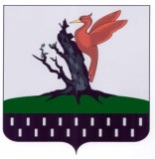 ТАТАРСТАН РЕСПУБЛИКАСЫАЛАБУГА МУНИЦИПАЛЬ РАЙОНЫ  МОРТ АВЫЛ ҖИРЛЕГЕ СОВЕТЫ 